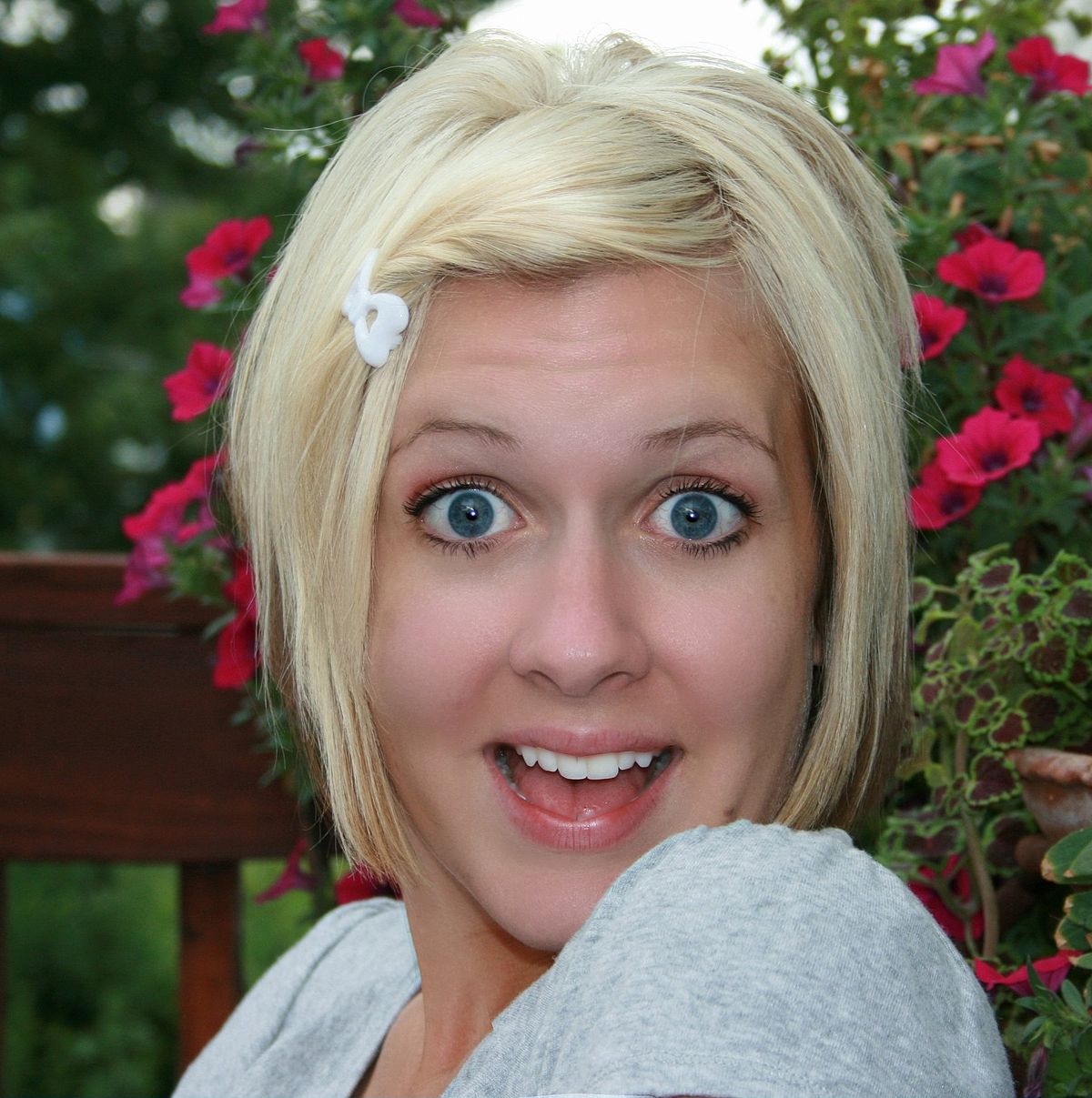 Navn EFTERNAVNKLASSENS: TROLDKÆLENAVN: HEELSOM NAVN EFTERNAVNNavn er en sød pige med rigtig rigtig RIGTIG mange sko… beskrivelsen kan være både kort og lang.For at skifte billede, højreklik på billedet og vælg udfyldning, vælg herefter billede.FØDSELSDAG21. JuniSÆRLIGE KENDETEGNFarverige skoIG:@nogenFB:/nogenTLF:98 00 00 00FØRSTE INDTRYKNavn Navnesen var meget stille og …..MEST BRUGTE SÆTNINGSko og veninder kan man aldrig få nok af.EN PINLIG SITUATIONNavn snakkede tysk til tjeneren på klassens tur til England3 TING DU VIL TAGE MED PÅ EN ØDE ØSko, støvler, sandalerOM 10 ÅREjer af en skobutikHVIS DU VAR ET DYR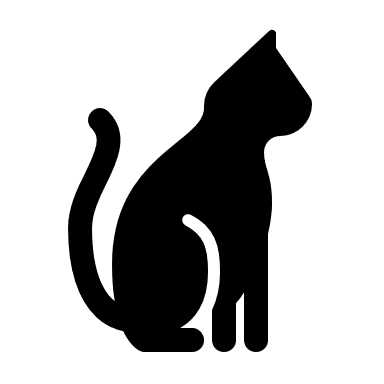 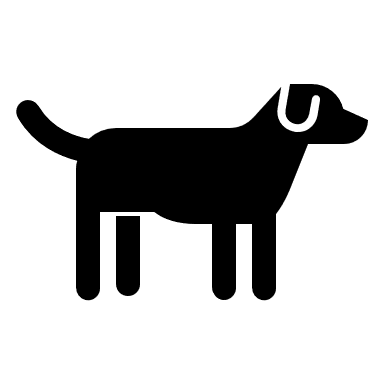 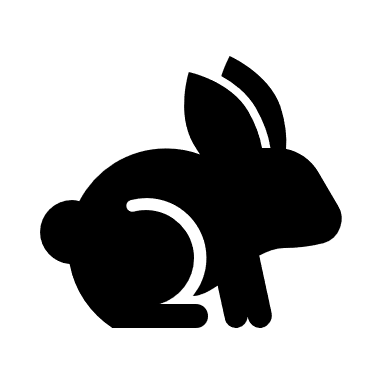 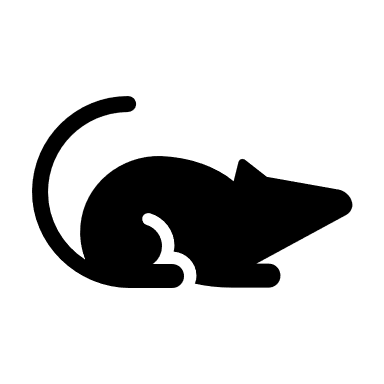 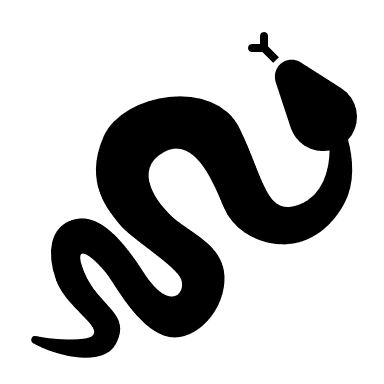 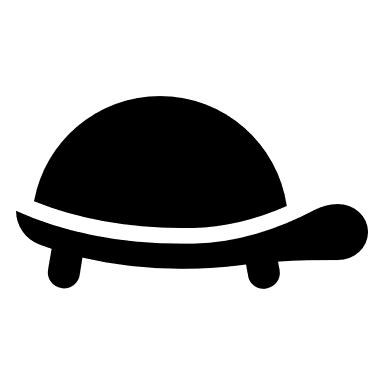 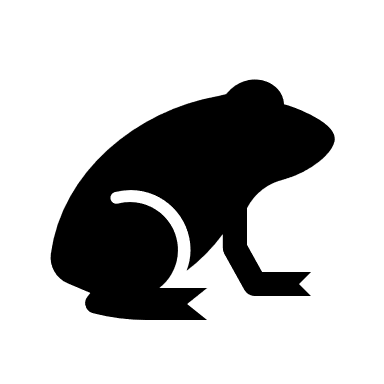 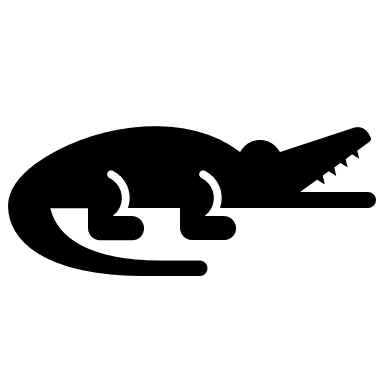 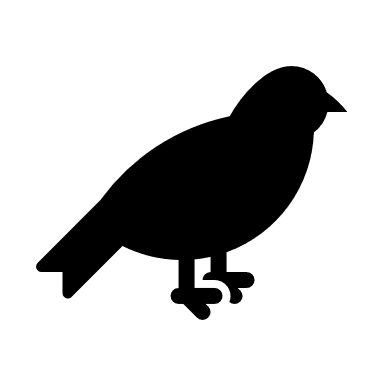 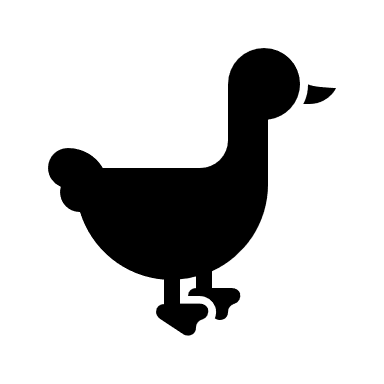 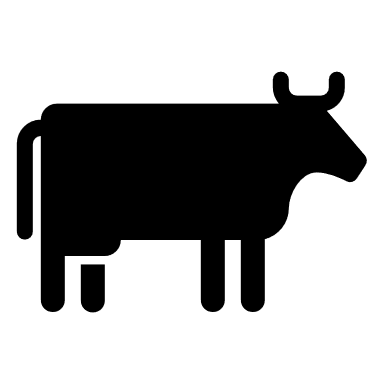 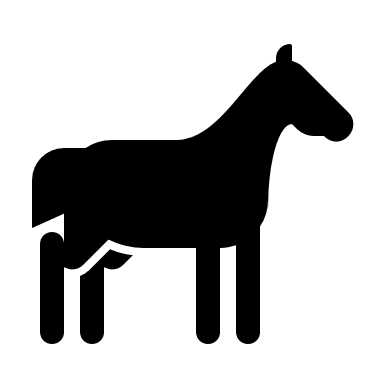 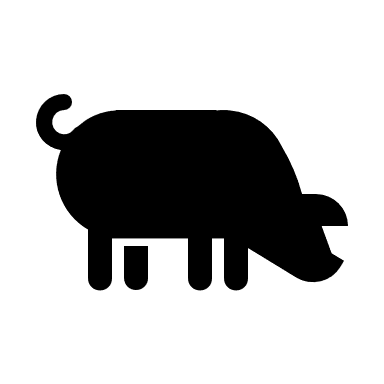 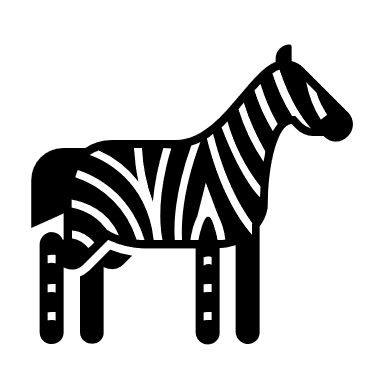 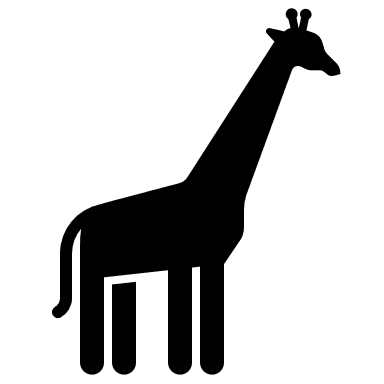 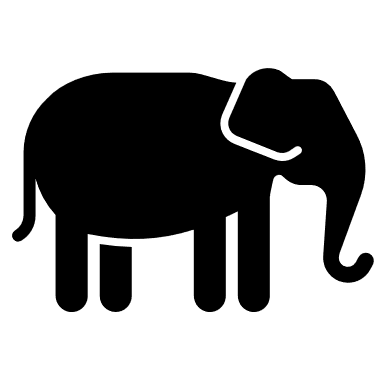 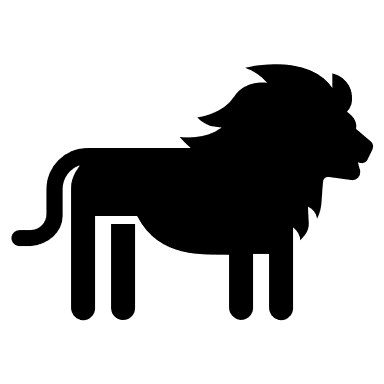 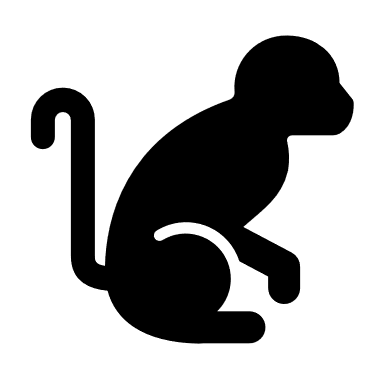 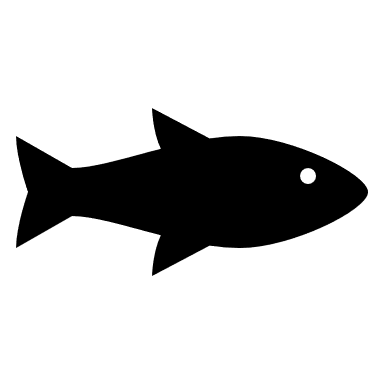 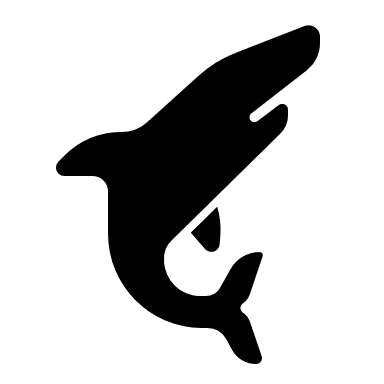 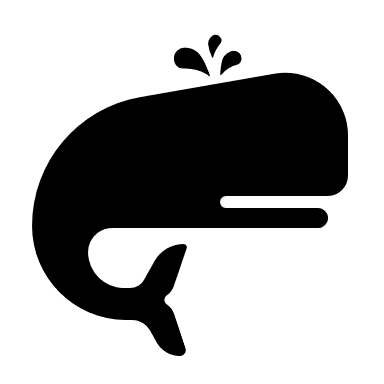 Forklaring her – slet selv de ikoner som ikke skal være med